УТВЕРЖДЕН протоколом заседания Коллегиального органа Администрации городского округа город Шахунья Нижегородской области от 10.02.2022 № 1ДОКЛАДоб организации системы внутреннего обеспечения соответствия требованиям антимонопольного законодательства (антимонопольныйкомплаенс) Администрации городского округа город Шахунья Нижегородской области за 2022 годВ соответствии с Федеральным законом от 26 июля . № 135-ФЗ «О защите конкуренции», Указом Президента РФ от 21 декабря 2017 г. № 618 «Об основных направлениях государственной политики по развитию конкуренции», Методическими рекомендациями по созданию и организации федеральными органами исполнительной власти внутреннего обеспечения соответствия требованиям антимонопольного законодательства, утвержденными распоряжением Правительства Российской Федерации от 18 октября . N 2258-р, Методикой расчета ключевых показателей эффективности функционирования в федеральном органе исполнительной власти антимонопольного комплаенса, утвержденной  приказом Федеральной антимонопольной службы от 05 февраля . № 133/19, в целях формирования единого подхода к созданию и организации антимонопольного комплаенса, постановлениями администрации городского округа город Шахунья Нижегородской области утверждены:- Положение об организации системы внутреннего обеспечения соответствия требованиям антимонопольного законодательства в администрации городского округа город Шахунья Нижегородской области (Постановление администрации городского округа город Шахунья Нижегородской области от 09.02.2021 № 138) (далее - Положение);- Карта рисков нарушения антимонопольного законодательства (комплаенс-рисков), плана мероприятий («дорожной карты») по снижению рисков нарушения антимонопольного законодательства (комплаенс-рисков) и методики расчета ключевых показателей эффективности функционирования антимонопольного комплаенса Администрации городского округа город Шахунья Нижегородской области» (Постановление администрации городского округа город Шахунья Нижегородской области от 09.02.2021 № 140);- Комиссия по оценке эффективности организации и функционирования системы внутреннего обеспечения соответствия требованиям антимонопольного законодательства администрации городского округа город Шахунья Нижегородской области (Постановление администрации городского округа город Шахунья Нижегородской области от 09.02.2021 № 139 (с изменениями от 26.01.2023 №70)).В соответствии с Положением об организации системы внутреннего обеспечения соответствия требованиям антимонопольного законодательства в администрации городского округа город Шахунья Нижегородской области функции уполномоченного подразделения, связанные с организацией и функционированием антимонопольного комплаенса, в 2022 году распределялись между управлением экономики, прогнозирования, инвестиционной политики и муниципального имущества (в настоящее время Отделом экономики, прогнозирования и инвестиционной политики), финансовым управлением, юридическим отделом, отделом кадровой и архивной работы, структурными подразделениями администрации в рамках компетенции. Оценку эффективности организации и функционирования в администрации антимонопольного комплаенса осуществляет Коллегиальный орган - Комиссия по оценке эффективности организации и функционирования системы внутреннего обеспечения соответствия требованиям антимонопольного законодательства администрации городского округа город Шахунья Нижегородской области.Для выявления и оценки рисков нарушения антимонопольного законодательства, а также их снижения, уполномоченными подразделениями были проведены следующие мероприятия в соответствии с дорожной картой.В целях предупреждения нарушений при осуществлении закупок товаров, работ и услуг для обеспечения муниципальных нужд уполномоченными подразделениями были проведены следующие мероприятия:Мониторинг и анализ практики применения антимонопольного законодательства, анализ изменений, вносимых в законодательство о закупках.Систематическое повышение профессиональной компетенции специалистов администрации.С целью разъяснения понятия и принципов антимонопольного комплаенса, необходимости и порядка его организации уполномоченным подразделением проведен обучающий семинар с руководителями структурных подразделений администрации.Руководители и сотрудники администрации городского округа город Шахунья, работающие в рамках Федерального закона от 05.04.2013 г. №44-ФЗ «О контрактной системе в сфере закупок товаров, работ, услуг для обеспечения государственных и муниципальных нужд» в течение предыдущих 3 лет прошли обучение по «управлению закупками для обеспечения государственных, муниципальных и корпоративных нужд», «Управление рисками при осуществлении закупок», а также с данными сотрудниками проводятся обучающие мероприятия в целях повышения квалификации по данному направлению.В 2021 году 1 муниципальный служащий администрации городского округа город Шахунья Нижегородской области прошел обучение по программе «Внедрение антимонопольного комплаенса органами местного самоуправления».В 2021 году 3 муниципальных служащих прошли обучение по программе «Противодействие коррупции в сфере закупок товаров, работ, услуг для обеспечения государственных и муниципальных нужд», 8 муниципальных служащих прошли обучение по программе «Система запретов, ограничений и требований, установленных в целях противодействия коррупции».В 2022 году 8 муниципальных служащих прошли обучение по программе «Противодействие коррупции в государственной и муниципальной службе», 1 сотрудник администрации прошел обучение по программе «Управление закупками для обеспечения государственных, муниципальных и корпоративных нужд». Контроль за соблюдением требований законодательства в сфере закупок, контроль над документацией на стадии «согласования» и «принятия решения».В целях предупреждения принятия актов и действий (бездействия), которые приводят или могут привести к недопущению, ограничению, устранению конкуренции, за исключением предусмотренных федеральными нормативными правовыми актами случаев принятия актов и (или) осуществления таких действий (бездействия) уполномоченными подразделениями были проведены следующие мероприятия: Повышение квалификации сотрудников, ответственных за подготовку муниципальных правовых актов.Проведение антикоррупционной экспертизы нормативно-правовых актов. Проводимые Администрацией на постоянной основе правовая и антикоррупционная экспертизы нормативных правовых актов и проектов нормативных правовых актов направлены на выявление и исключение случаев нарушения положений актов законодательства Российской Федерации в части антимонопольного регулирования, а также выявление в них коррупционных факторов и их последующее устранение. При правовой экспертизе проводится правовая оценка формы правового акта, его целей и задач, предмета правового регулирования, компетенции органа, принявшего правовой акт, содержащихся в нем норм, порядка принятия, обнародования (опубликования) на предмет соответствия требованиям Конституции Российской Федерации и федеральных законов, а также оценка соответствия правового акта требованиям юридической техники (в том числе проверка наличия необходимых реквизитов). Также оценивается состояние правового регулирования в соответствующей сфере правоотношений. Цели, задачи и предмет правового регулирования правового акта анализируются на соответствие основам конституционного строя Российской Федерации, соблюдение основных прав и свобод человека и гражданина, а также оценке с точки зрения соответствия разграничению предметов ведения Российской Федерации и субъектов Российской Федерации, установленному Конституцией Российской и федеральными законами. В течении отчетного периода Администрация все проекты нормативно-правовых актов, а также принятые нормативно-правовые акты своевременно направлялись в прокуратуру. Количество проектов нормативных правовых актов Администрации, в которых выявлены риски нарушения антимонопольного законодательства, равно нулю. Количество нормативно-правовых актов Администрации, в которых выявлены риски нарушения антимонопольного законодательства, равно нулю.В целях предупреждения нарушения срока и порядка предоставления муниципальной услуги, которое может привести к ограничению и недопущению конкуренции уполномоченными подразделениями были проведены следующие мероприятия:Мониторинг применения антимонопольного законодательства, анализ нормативных правовых актов и их проектов в сфере оказания муниципальных услуг на предмет их соответствия антимонопольному законодательству.Контроль соблюдения сроков оказания муниципальных услуг, исключения несоответствий, неточностей, неопределенностей, внутренних противоречий, влекущих неоднозначное толкование. Разработка нормативно-правовых актов, регламентирующих порядок предоставления определенной муниципальной услуги.Уполномоченными подразделениями также проведен сбор и анализ информации о наличии нарушений антимонопольного законодательства в деятельности Администрации.По результатам проведённого анализа предоставленной информации установлено следующее. За предыдущие 3 года (2020, 2021, 2022) было выявлено 10 нарушений антимонопольного законодательства в сфере закупок, из них: за 2020 год: - по двум нарушениям – жалобы оставили без рассмотрения; - по одному нарушению – жалобу отклонили в полном объеме;за 2021 год: - по одному нарушению – возбуждено административное производство (ответственность за административное правонарушение – штраф в размере 3000 рублей по ч.4.2 ст.7.30 КоАП РФ); - по одному нарушению - возбуждено административное производство (ответственность за административное правонарушение – штраф в размере 20 000 рублей по ч.2 ст.7.31 КоАП РФ);- по одному нарушению –выдано предписание об устранении нарушений;- по двум нарушениям – жалобы отклонили в полном объеме.За 2022 год: - по одному нарушению – возбуждено административное производство (ответственность за административное правонарушение – штраф в размере 5000 рублей по ч.2 ст.7.30 КоАП РФ); - по одному нарушению – возбуждено административное производство (ответственность за административное правонарушение – штраф в размере 3000 рублей по 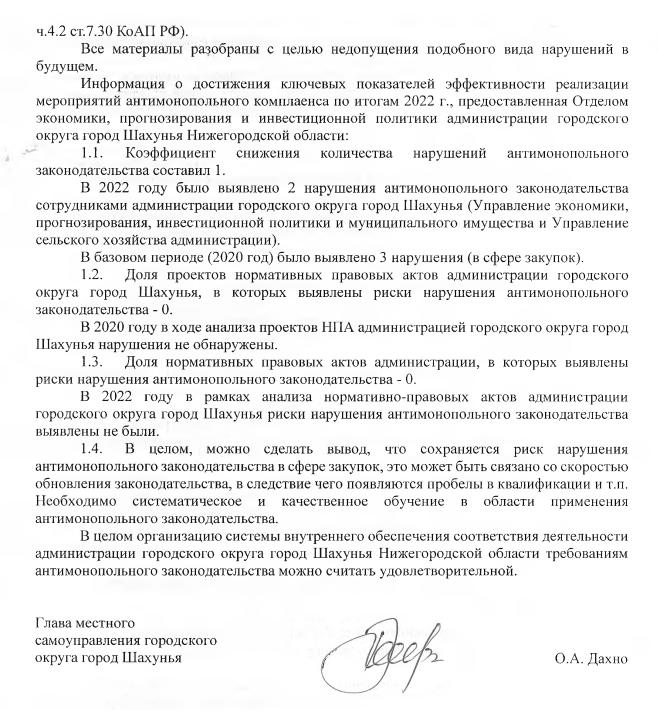 